UNDERGRADUATE CURRICULUM COMMITTEE (UCC)
PROPOSAL FORM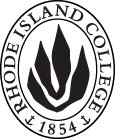 Cover page	scroll over blue text to see further important instructions: please read.N.B. DO NOT USE HIGHLIGHT, please DELETE THE WORDS THAT DO NOT APPLY TO YOUR PROPOSALALL numbers in section (A) need to be completed, including the impact ones.B.  NEW OR REVISED COURSES  DO NOT use highlight. Delete this whole page if the proposal does not include a new or revised course.D. SignaturesChanges that affect General Education in any way MUST be approved by ALL Deans and COGE Chair.Changes that directly impact more than one department/program MUST have the signatures of all relevant department chairs, program directors, and relevant dean (e.g. when creating/revising a program using courses from other departments/programs). Check UCC manual 4.2 for further guidelines on whether the signatures need to be approval or acknowledgement.Proposals that do not have appropriate approval signatures will not be considered. Type in name of person signing and their position/affiliation.Send electronic files of this proposal and accompanying catalog copy to curriculum@ric.edu and a printed or electronic signature copy of this form to the current Chair of UCC. Check UCC website for due dates.D.1. Approvals:   required from programs/departments/deans who originate the proposal.  may include multiple departments, e.g., for joint/interdisciplinary prposals. D.2. Acknowledgements: REQUIRED from OTHER PROGRAMS/DEPARTMENTS IMPACTED BY THE PROPOSAL. SIGNATURE DOES NOT INDICATE APPROVAL, ONLY AWARENESS THAT THE PROPOSAL IS BEING SUBMITTED.  CONCERNS SHOULD BE BROUGHT TO THE UCC COMMITTEE MEETING FOR DISCUSSIONA.1. Course ECED 441: Student teaching: early childhood settings iiECED 441: Student teaching: early childhood settings iiECED 441: Student teaching: early childhood settings iiECED 441: Student teaching: early childhood settings iiReplacing A.2. Proposal typeCourse:  creation | Course:  creation | Course:  creation | Course:  creation | A.3. OriginatorLeslie SeveyHome departmentELEDELEDELEDA.4. Context and Rationale This course has been created to better reflect the overall revised ECED program goals and outcomes in response to the RIDE Program Report and best practice in the field. This course is in actuality Part II of a two-part Student Teaching Experience for ECED candidates. It meets RIDE’s requirement of a year-long residency and is designed to build upon the practicum experience and content from ECED program coursework. Candidates will develop a deeper understanding of the progression of curriculum and student growth over an academic year. Candidates will build upon the relationships established in the first part of the student teaching experience; and their understanding of the school context in order to refine their teaching skills. Candidates will progress from co-teaching to taking on more responsibility of the teaching; continuing with coaching by the cooperating teacher. This course has been created to better reflect the overall revised ECED program goals and outcomes in response to the RIDE Program Report and best practice in the field. This course is in actuality Part II of a two-part Student Teaching Experience for ECED candidates. It meets RIDE’s requirement of a year-long residency and is designed to build upon the practicum experience and content from ECED program coursework. Candidates will develop a deeper understanding of the progression of curriculum and student growth over an academic year. Candidates will build upon the relationships established in the first part of the student teaching experience; and their understanding of the school context in order to refine their teaching skills. Candidates will progress from co-teaching to taking on more responsibility of the teaching; continuing with coaching by the cooperating teacher. This course has been created to better reflect the overall revised ECED program goals and outcomes in response to the RIDE Program Report and best practice in the field. This course is in actuality Part II of a two-part Student Teaching Experience for ECED candidates. It meets RIDE’s requirement of a year-long residency and is designed to build upon the practicum experience and content from ECED program coursework. Candidates will develop a deeper understanding of the progression of curriculum and student growth over an academic year. Candidates will build upon the relationships established in the first part of the student teaching experience; and their understanding of the school context in order to refine their teaching skills. Candidates will progress from co-teaching to taking on more responsibility of the teaching; continuing with coaching by the cooperating teacher. This course has been created to better reflect the overall revised ECED program goals and outcomes in response to the RIDE Program Report and best practice in the field. This course is in actuality Part II of a two-part Student Teaching Experience for ECED candidates. It meets RIDE’s requirement of a year-long residency and is designed to build upon the practicum experience and content from ECED program coursework. Candidates will develop a deeper understanding of the progression of curriculum and student growth over an academic year. Candidates will build upon the relationships established in the first part of the student teaching experience; and their understanding of the school context in order to refine their teaching skills. Candidates will progress from co-teaching to taking on more responsibility of the teaching; continuing with coaching by the cooperating teacher. This course has been created to better reflect the overall revised ECED program goals and outcomes in response to the RIDE Program Report and best practice in the field. This course is in actuality Part II of a two-part Student Teaching Experience for ECED candidates. It meets RIDE’s requirement of a year-long residency and is designed to build upon the practicum experience and content from ECED program coursework. Candidates will develop a deeper understanding of the progression of curriculum and student growth over an academic year. Candidates will build upon the relationships established in the first part of the student teaching experience; and their understanding of the school context in order to refine their teaching skills. Candidates will progress from co-teaching to taking on more responsibility of the teaching; continuing with coaching by the cooperating teacher. A.5. Student impactBecause the revised ECED program incorporates a two-part student teaching experience; admission into the ECED program has been moved to the Spring of year two (or third semester of a 8 semester program). It will be important that this change is clearly communicated to potential candidates (Intended Majors) through the admission, orientation, and advising process.Because the revised ECED program incorporates a two-part student teaching experience; admission into the ECED program has been moved to the Spring of year two (or third semester of a 8 semester program). It will be important that this change is clearly communicated to potential candidates (Intended Majors) through the admission, orientation, and advising process.Because the revised ECED program incorporates a two-part student teaching experience; admission into the ECED program has been moved to the Spring of year two (or third semester of a 8 semester program). It will be important that this change is clearly communicated to potential candidates (Intended Majors) through the admission, orientation, and advising process.Because the revised ECED program incorporates a two-part student teaching experience; admission into the ECED program has been moved to the Spring of year two (or third semester of a 8 semester program). It will be important that this change is clearly communicated to potential candidates (Intended Majors) through the admission, orientation, and advising process.Because the revised ECED program incorporates a two-part student teaching experience; admission into the ECED program has been moved to the Spring of year two (or third semester of a 8 semester program). It will be important that this change is clearly communicated to potential candidates (Intended Majors) through the admission, orientation, and advising process.A.6. Impact on other programs NANANANANAA.7. Resource impactFaculty PT & FT: The proposed revision to the ECED program continues to highlight the need for additional early childhood faculty both full time and part time.The proposed revision to the ECED program continues to highlight the need for additional early childhood faculty both full time and part time.The proposed revision to the ECED program continues to highlight the need for additional early childhood faculty both full time and part time.The proposed revision to the ECED program continues to highlight the need for additional early childhood faculty both full time and part time.A.7. Resource impactLibrary:NANANANAA.7. Resource impactTechnologyNANANANAA.7. Resource impactFacilities:NANANANAA.8. Semester effectiveFall 2019 A.9. Rationale if sooner than next Fall A.9. Rationale if sooner than next FallOld (for revisions only)Only include information that is being revised, otherwise leave blank (delete provided examples that do not apply)NewExamples are provided for guidance, delete the ones that do not applyB.1. Course prefix and number ECED 441B.2. Cross listing number if anyB.3. Course title Student Teaching: Early Childhood Settings IIB.4. Course description Teacher candidates refine effective teaching practices within an early childhood setting; developing deep understanding of educational environment, instruction, and delivery. B.5. Prerequisite(s)Concurrent enrollment in ECED 470 and satisfactory completion of all major and professional courses.B.6. OfferedSpring  B.7. Contact hours 28B.8. Credit hours9B.9. Justify differences if anyAs this is a practicum students will be spending 420 hours in a school setting over the course of the semesterAs this is a practicum students will be spending 420 hours in a school setting over the course of the semesterB.10. Grading system Pass/Fail  |  B.11. Instructional methods| Practicum  B.12.CategoriesRequired for major/minor  Required for CertificationB.13. Is this an Honors course?| NOB.14. General EducationN.B. Connections must include at least 50% Standard Classroom instruction.| NO |category:B.15. How will student performance be evaluated?Attendance  Performance Protocols  |  Reports of outside supervisorB.16. Redundancy statementB. 17. Other changes, if anyB.18. Course learning outcomes: List each one in a separate rowProfessional Org.Standard(s), if relevantHow will each outcome be measured?Teacher Candidate will utilize knowledge of content and students to design appropriate learning outcomes aligned with assessment results.NAEYC 3CILAISTE-TRIPTS 9RI - ICEETeacher Candidate will design and implement effective instruction using appropriate pedagogy and coherent instructional design, including learning activities, instructional materials and groupings.NAEYC 3bRIPTS 9RI - ICEETeacher Candidate will design teaching and learning experiences; respect individual differences among learners; and appreciate the worth of individuals through planning and assessing instruction that is sensitive to differences in economic status, gender, ethnicity, race, age, culture and special needs of their students.NAEYC 1bRIPTS 4RI - ICEETeacher Candidate will use formal and informal assessment strategies in the evaluation of teaching and learning; use and analyze student data to plan instruction; and adapt instructional strategies and professional decisions.NAEYC 5bRIPTS 2RI - ICEETeacher Candidate will actively engage in professional learning community, identify measurable areas for professional growth, utilize professional development opportunities, participate in professional interactions with colleagues, families, agencies and members of the community; and apply professional, social, ethical and moral standards in a democratic, pluralistic societyNAEYC  5cRI – WKC D6RI - ICEEB.19. Topical outline: Do NOT insert whole syllabus, we just need a two-tier outlineThis is a full semester practicum experience and as such will not have weekly topics. Instead the experience will focus on the candidate developing competency in the following components. RICEE Components for ECED 4412.1 Creating an Environment of Respect and Rapport2.1a Educator interaction with students2.1b Student interactions2.2 Establishing a culture for learning2.2a Importance of the Content2.2b Expectations for learning and achievement2.3 Managing Classroom Procedures2.3a Management of instructional groups2.3b Management of Transitions2.3c Management of materials and supplies2.4 Managing Student Behavior2.4a Behavioral Expectations2.4b Responding to Student Misbehavior3.1 Communicating with students3.1a Expectations for learning3.1b Directions and procedures3.1c Explanation of Content3.2 Using Questioning and Discussion Techniques3.2a Quality of questions3.2b Delivery techniques3.2c Discussion techniques3.3 Engaging Student in Learning3.3a Projects, activities, and assignments3.3b Instructional Materials and technologies3.4 Using Assessment in Instruction3.4a Assessment criteria3.4b Monitoring student learning3.4c Providing feedback to studentsNamePosition/affiliationSignatureDateCarolyn Obel-OmiaChair of Elementary EducationGerri August/Julie HorwitzCo-Deans of FSEHDNamePosition/affiliationSignatureDate